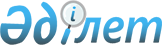 Қарақия аудандық мәслихатының 2013 жылғы 11 шілдедегі №11/120 "Қарақия ауданында аз қамтамасыз етілген отбасыларға (азаматтарға) тұрғын үй көмегін көрсетудің мөлшерін және тәртібін айқындау Қағидасын бекіту туралы" шешіміне өзгеріс енгізу туралы
					
			Күшін жойған
			
			
		
					Маңғыстау облысы Қарақия аудандық мәслихатының 2018 жылғы 29 мамырдағы № 17/197 шешімі. Маңғыстау облысы Әділет департаментінде 2018 жылғы 8 маусымда № 3629 болып тіркелді. Күші жойылды - Маңғыстау облысы Қарақия аудандық мәслихатының 28 наурыздағы 2024 жылғы № 13/105 шешімімен.
      Ескерту. Күші жойылды - Маңғыстау облысы Қарақия аудандық мәслихатының 28.03.2024 № 13/105 (алғашқы ресми жарияланған күнінен кейін күнтізбелік он күн өткен соң қолданысқа енгізіледі) шешімімен.
      Қазақстан Республикасының 2001 жылғы 23 қаңтардағы "Қазақстан Республикасындағы жергілікті мемлекеттік басқару және өзін-өзі басқару туралы" Заңына және Қазақстан Республикасының 1997 жылғы 16 сәуірдегі "Тұрғын үй қатынастары туралы" Заңына сәйкесжәне Маңғыстау облысының Әділет департаментінің 2018 жылғы 2 мамырдағы № 10-15-1497 ұсынысының негізінде Қарақия аудандық мәслихаты ШЕШІМ ҚАБЫЛДАДЫ:
      1. Қарақия аудандық мәслихатының 2013 жылғы 11 шілдедегі № 11/120 "Қарақия ауданында аз қамтамасыз етілген отбасыларға (азаматтарға) тұрғын үй көмегін көрсетудің мөлшерін және тәртібін айқындау Қағидасын бекіту туралы" шешіміне (нормативтік құқықтық актілерді мемлекеттік тіркеу Тізілімінде № 2286 болып тіркелген, "Қарақия" газетінде 2013 жылғы 15 тамызда №33 (544)жарияланған) келесідей өзгеріс енгізілсін:
      көрсетілген шешіммен бекітілген Қарақия ауданында аз қамтамасыз етілген отбасыларға (азаматтарға) тұрғын үй көмегін көрсетудің мөлшерін және тәртібін айқындау қағидасында:
      кіріспесі жаңа редакцияда жазылсын:
      "Осы аз қамтамасыз етілген отбасыларға (азаматтарға) тұрғын үй көмегін көрсетудің мөлшерін және тәртібін айқындау Қағидасы (әрі қарай – Қағида) Қазақстан Республикасының 1997 жылғы 16 сәуірдегі "Тұрғын үй қатынастары туралы" Заңына, Қазақстан Республикасы Үкіметінің 2009 жылғы 14 сәуірдегі № 512 "Әлеуметтік тұрғыдан қорғалатын азаматтарға телекоммуникация қызметтерін көрсеткені үшін абоненттік төлемақы тарифінің көтерілуіне өтемақы төлеудің кейбір мәселелері туралы" және 2009 жылғы 30 желтоқсандағы № 2314 "Тұрғын үй көмегін көрсету ережесін бекіту туралы" қаулыларына және Қазақстан Республикасы Құрылыс және тұрғын үй-коммуналдық шаруашылық істері агенттігі Төрағасының 2011 жылғы 5 желтоқсандағы № 471 "Тұрғын үй көмегін алуға, сондай-ақ мемлекеттік тұрғын үй қорынан тұрғын үйді немесе тұрғын үй қорынан жергілікті атқарушы орган жалдаған түрғын үйді алуға үміткер отбасының (азаматтың) жиынтық табысын есептеу қағидасын бекіту туралы" (нормативтік құқықтық актілерді мемлекеттік тіркеу Тізілімінде №7412 болып тіркелген) бұйрығына сәйкес әзірленді.".
      2. "Қарақия аудандық мәслихатының аппараты" мемлекеттік мекемесі (аппарат басшысы Р.Ибраева) осы шешім Маңғыстау облысының әділет департаментінде мемлекеттік тіркелгеннен кейін, оның Қазақстан Республикасы нормативтік құқықтық актілерінің эталондық бақылау банкінде және бұқаралық ақпарат құралдарында ресми жариялануын қамтамасыз етсін.
      3. Осы шешім әділет органдарында мемлекеттік тіркелген күннен бастап күшіне енеді және ол алғашқы ресми жарияланған күнінен кейін күнтізбелік он  күн өткен соң қолданысқа енгізіледі.
      "КЕЛІСІЛДІ"
      "Қарақия аудандық жұмыспен 
      қамту, әлеуметтік бағдарламалар 
      және азаматтық хал актілерін 
      тіркеу бөлімі" мемлекеттік 
      мекемесінің басшысы
      Сәрсенғали Маркс Тайырұлы
      29 мамыр 2018 жыл
					© 2012. Қазақстан Республикасы Әділет министрлігінің «Қазақстан Республикасының Заңнама және құқықтық ақпарат институты» ШЖҚ РМК
				
      Сессия төрағасы 

Д.Сабытова

      Аудандық мәслихаттың хатшысы 

А.Мееров
